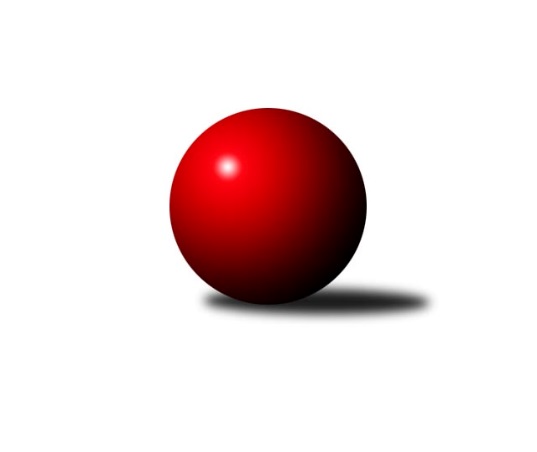 Č.3Ročník 2016/2017	27.4.2024 3. KLM C 2016/2017Statistika 3. kolaTabulka družstev:		družstvo	záp	výh	rem	proh	skore	sety	průměr	body	plné	dorážka	chyby	1.	TJ Zbrojovka Vsetín ˝A˝	3	3	0	0	19.0 : 5.0 	(41.0 : 31.0)	3170	6	2114	1055	27.7	2.	TJ  Prostějov ˝A˝	3	3	0	0	18.0 : 6.0 	(41.5 : 30.5)	3188	6	2135	1053	20.7	3.	HKK Olomouc ˝B˝	3	2	0	1	15.5 : 8.5 	(42.5 : 29.5)	3204	4	2153	1050	28.3	4.	TJ Jiskra Rýmařov ˝A˝	3	2	0	1	15.0 : 9.0 	(39.0 : 33.0)	3273	4	2167	1107	27	5.	SKK  Náchod	3	2	0	1	14.0 : 10.0 	(38.5 : 33.5)	3177	4	2159	1018	34.7	6.	TJ Sokol Bohumín ˝A˝	3	2	0	1	13.0 : 11.0 	(36.0 : 36.0)	3127	4	2126	1001	32.7	7.	KK Šumperk˝A˝	3	1	0	2	10.0 : 14.0 	(34.5 : 37.5)	3088	2	2084	1004	31.3	8.	Sokol Přemyslovice˝A˝	3	1	0	2	10.0 : 14.0 	(31.5 : 40.5)	3098	2	2096	1002	41.7	9.	TJ Start Rychnov n. Kn.	3	1	0	2	9.0 : 15.0 	(33.0 : 39.0)	3227	2	2195	1032	36.3	10.	TJ Tatran Litovel ˝A˝	3	0	1	2	9.5 : 14.5 	(34.0 : 38.0)	3043	1	2064	979	36	11.	TJ  Odry ˝A˝	3	0	1	2	5.0 : 19.0 	(27.5 : 44.5)	3115	1	2111	1004	39.3	12.	KK Zábřeh ˝B˝	3	0	0	3	6.0 : 18.0 	(33.0 : 39.0)	3122	0	2124	998	36.7Tabulka doma:		družstvo	záp	výh	rem	proh	skore	sety	průměr	body	maximum	minimum	1.	HKK Olomouc ˝B˝	2	2	0	0	13.5 : 2.5 	(31.5 : 16.5)	3236	4	3328	3144	2.	TJ  Prostějov ˝A˝	2	2	0	0	13.0 : 3.0 	(30.0 : 18.0)	3278	4	3297	3258	3.	TJ Jiskra Rýmařov ˝A˝	2	2	0	0	13.0 : 3.0 	(29.0 : 19.0)	3318	4	3352	3283	4.	TJ Zbrojovka Vsetín ˝A˝	2	2	0	0	13.0 : 3.0 	(28.5 : 19.5)	3240	4	3241	3239	5.	TJ Start Rychnov n. Kn.	1	1	0	0	6.0 : 2.0 	(14.0 : 10.0)	3282	2	3282	3282	6.	TJ Sokol Bohumín ˝A˝	1	1	0	0	5.0 : 3.0 	(12.5 : 11.5)	3036	2	3036	3036	7.	SKK  Náchod	2	1	0	1	9.0 : 7.0 	(27.5 : 20.5)	3226	2	3272	3179	8.	TJ Tatran Litovel ˝A˝	2	0	1	1	7.0 : 9.0 	(25.0 : 23.0)	2985	1	2997	2973	9.	KK Zábřeh ˝B˝	1	0	0	1	3.0 : 5.0 	(13.0 : 11.0)	3082	0	3082	3082	10.	KK Šumperk˝A˝	1	0	0	1	3.0 : 5.0 	(12.5 : 11.5)	3081	0	3081	3081	11.	Sokol Přemyslovice˝A˝	1	0	0	1	2.0 : 6.0 	(11.5 : 12.5)	3092	0	3092	3092	12.	TJ  Odry ˝A˝	1	0	0	1	1.0 : 7.0 	(9.0 : 15.0)	3188	0	3188	3188Tabulka venku:		družstvo	záp	výh	rem	proh	skore	sety	průměr	body	maximum	minimum	1.	TJ Zbrojovka Vsetín ˝A˝	1	1	0	0	6.0 : 2.0 	(12.5 : 11.5)	3099	2	3099	3099	2.	TJ  Prostějov ˝A˝	1	1	0	0	5.0 : 3.0 	(11.5 : 12.5)	3099	2	3099	3099	3.	SKK  Náchod	1	1	0	0	5.0 : 3.0 	(11.0 : 13.0)	3129	2	3129	3129	4.	TJ Sokol Bohumín ˝A˝	2	1	0	1	8.0 : 8.0 	(23.5 : 24.5)	3173	2	3294	3051	5.	Sokol Přemyslovice˝A˝	2	1	0	1	8.0 : 8.0 	(20.0 : 28.0)	3101	2	3203	2999	6.	KK Šumperk˝A˝	2	1	0	1	7.0 : 9.0 	(22.0 : 26.0)	3092	2	3195	2989	7.	TJ  Odry ˝A˝	2	0	1	1	4.0 : 12.0 	(18.5 : 29.5)	3079	1	3173	2985	8.	TJ Tatran Litovel ˝A˝	1	0	0	1	2.5 : 5.5 	(9.0 : 15.0)	3100	0	3100	3100	9.	HKK Olomouc ˝B˝	1	0	0	1	2.0 : 6.0 	(11.0 : 13.0)	3171	0	3171	3171	10.	TJ Jiskra Rýmařov ˝A˝	1	0	0	1	2.0 : 6.0 	(10.0 : 14.0)	3229	0	3229	3229	11.	KK Zábřeh ˝B˝	2	0	0	2	3.0 : 13.0 	(20.0 : 28.0)	3142	0	3170	3114	12.	TJ Start Rychnov n. Kn.	2	0	0	2	3.0 : 13.0 	(19.0 : 29.0)	3199	0	3267	3131Tabulka podzimní části:		družstvo	záp	výh	rem	proh	skore	sety	průměr	body	doma	venku	1.	TJ Zbrojovka Vsetín ˝A˝	3	3	0	0	19.0 : 5.0 	(41.0 : 31.0)	3170	6 	2 	0 	0 	1 	0 	0	2.	TJ  Prostějov ˝A˝	3	3	0	0	18.0 : 6.0 	(41.5 : 30.5)	3188	6 	2 	0 	0 	1 	0 	0	3.	HKK Olomouc ˝B˝	3	2	0	1	15.5 : 8.5 	(42.5 : 29.5)	3204	4 	2 	0 	0 	0 	0 	1	4.	TJ Jiskra Rýmařov ˝A˝	3	2	0	1	15.0 : 9.0 	(39.0 : 33.0)	3273	4 	2 	0 	0 	0 	0 	1	5.	SKK  Náchod	3	2	0	1	14.0 : 10.0 	(38.5 : 33.5)	3177	4 	1 	0 	1 	1 	0 	0	6.	TJ Sokol Bohumín ˝A˝	3	2	0	1	13.0 : 11.0 	(36.0 : 36.0)	3127	4 	1 	0 	0 	1 	0 	1	7.	KK Šumperk˝A˝	3	1	0	2	10.0 : 14.0 	(34.5 : 37.5)	3088	2 	0 	0 	1 	1 	0 	1	8.	Sokol Přemyslovice˝A˝	3	1	0	2	10.0 : 14.0 	(31.5 : 40.5)	3098	2 	0 	0 	1 	1 	0 	1	9.	TJ Start Rychnov n. Kn.	3	1	0	2	9.0 : 15.0 	(33.0 : 39.0)	3227	2 	1 	0 	0 	0 	0 	2	10.	TJ Tatran Litovel ˝A˝	3	0	1	2	9.5 : 14.5 	(34.0 : 38.0)	3043	1 	0 	1 	1 	0 	0 	1	11.	TJ  Odry ˝A˝	3	0	1	2	5.0 : 19.0 	(27.5 : 44.5)	3115	1 	0 	0 	1 	0 	1 	1	12.	KK Zábřeh ˝B˝	3	0	0	3	6.0 : 18.0 	(33.0 : 39.0)	3122	0 	0 	0 	1 	0 	0 	2Tabulka jarní části:		družstvo	záp	výh	rem	proh	skore	sety	průměr	body	doma	venku	1.	KK Šumperk˝A˝	0	0	0	0	0.0 : 0.0 	(0.0 : 0.0)	0	0 	0 	0 	0 	0 	0 	0 	2.	TJ Jiskra Rýmařov ˝A˝	0	0	0	0	0.0 : 0.0 	(0.0 : 0.0)	0	0 	0 	0 	0 	0 	0 	0 	3.	TJ Start Rychnov n. Kn.	0	0	0	0	0.0 : 0.0 	(0.0 : 0.0)	0	0 	0 	0 	0 	0 	0 	0 	4.	Sokol Přemyslovice˝A˝	0	0	0	0	0.0 : 0.0 	(0.0 : 0.0)	0	0 	0 	0 	0 	0 	0 	0 	5.	SKK  Náchod	0	0	0	0	0.0 : 0.0 	(0.0 : 0.0)	0	0 	0 	0 	0 	0 	0 	0 	6.	TJ Zbrojovka Vsetín ˝A˝	0	0	0	0	0.0 : 0.0 	(0.0 : 0.0)	0	0 	0 	0 	0 	0 	0 	0 	7.	KK Zábřeh ˝B˝	0	0	0	0	0.0 : 0.0 	(0.0 : 0.0)	0	0 	0 	0 	0 	0 	0 	0 	8.	TJ  Prostějov ˝A˝	0	0	0	0	0.0 : 0.0 	(0.0 : 0.0)	0	0 	0 	0 	0 	0 	0 	0 	9.	TJ Tatran Litovel ˝A˝	0	0	0	0	0.0 : 0.0 	(0.0 : 0.0)	0	0 	0 	0 	0 	0 	0 	0 	10.	TJ Sokol Bohumín ˝A˝	0	0	0	0	0.0 : 0.0 	(0.0 : 0.0)	0	0 	0 	0 	0 	0 	0 	0 	11.	HKK Olomouc ˝B˝	0	0	0	0	0.0 : 0.0 	(0.0 : 0.0)	0	0 	0 	0 	0 	0 	0 	0 	12.	TJ  Odry ˝A˝	0	0	0	0	0.0 : 0.0 	(0.0 : 0.0)	0	0 	0 	0 	0 	0 	0 	0 Zisk bodů pro družstvo:		jméno hráče	družstvo	body	zápasy	v %	dílčí body	sety	v %	1.	Bronislav Diviš 	TJ  Prostějov ˝A˝ 	4	/	4	(100%)	12.5	/	16	(78%)	2.	Jaroslav Tezzele 	TJ Jiskra Rýmařov ˝A˝ 	3	/	3	(100%)	10.5	/	12	(88%)	3.	Vlastimil Bělíček 	TJ Zbrojovka Vsetín ˝A˝ 	3	/	3	(100%)	9	/	12	(75%)	4.	Karol Nitka 	TJ Sokol Bohumín ˝A˝ 	3	/	3	(100%)	9	/	12	(75%)	5.	Milan Sekanina 	HKK Olomouc ˝B˝ 	3	/	3	(100%)	9	/	12	(75%)	6.	Aleš Tichý 	SKK  Náchod 	3	/	3	(100%)	8.5	/	12	(71%)	7.	Aleš Čapka 	TJ  Prostějov ˝A˝ 	3	/	3	(100%)	8	/	12	(67%)	8.	Zoltán Bagári 	TJ Zbrojovka Vsetín ˝A˝ 	3	/	3	(100%)	8	/	12	(67%)	9.	Tomáš Majer 	SKK  Náchod 	3	/	3	(100%)	8	/	12	(67%)	10.	Adam Běláška 	KK Šumperk˝A˝ 	2	/	2	(100%)	6	/	8	(75%)	11.	Miloš Voleský 	SKK  Náchod 	2	/	2	(100%)	6	/	8	(75%)	12.	Miroslav Hanzlík 	TJ Start Rychnov n. Kn. 	2	/	2	(100%)	6	/	8	(75%)	13.	Radek Grulich 	Sokol Přemyslovice˝A˝ 	2	/	2	(100%)	6	/	8	(75%)	14.	Kamil Axman 	TJ Tatran Litovel ˝A˝ 	2	/	2	(100%)	5	/	8	(63%)	15.	Martin Holakovský 	TJ Start Rychnov n. Kn. 	2	/	3	(67%)	9	/	12	(75%)	16.	Milan Dědáček 	TJ Jiskra Rýmařov ˝A˝ 	2	/	3	(67%)	8	/	12	(67%)	17.	Jaromír Hendrych ml. 	HKK Olomouc ˝B˝ 	2	/	3	(67%)	7.5	/	12	(63%)	18.	Jaroslav Sedlář 	KK Šumperk˝A˝ 	2	/	3	(67%)	7.5	/	12	(63%)	19.	Jiří Zezulka st. 	TJ Jiskra Rýmařov ˝A˝ 	2	/	3	(67%)	7	/	12	(58%)	20.	Oldřich Krsek 	TJ Start Rychnov n. Kn. 	2	/	3	(67%)	7	/	12	(58%)	21.	Fridrich Péli 	TJ Sokol Bohumín ˝A˝ 	2	/	3	(67%)	7	/	12	(58%)	22.	Jan Pernica 	TJ  Prostějov ˝A˝ 	2	/	3	(67%)	7	/	12	(58%)	23.	Michal Smejkal 	TJ  Prostějov ˝A˝ 	2	/	3	(67%)	6.5	/	12	(54%)	24.	Miroslav Talášek 	TJ Tatran Litovel ˝A˝ 	2	/	3	(67%)	6	/	12	(50%)	25.	Milan Šula 	KK Zábřeh ˝B˝ 	2	/	3	(67%)	6	/	12	(50%)	26.	Tomáš Novosad 	TJ Zbrojovka Vsetín ˝A˝ 	2	/	3	(67%)	6	/	12	(50%)	27.	Jaroslav Heblák 	TJ Jiskra Rýmařov ˝A˝ 	2	/	3	(67%)	5	/	12	(42%)	28.	Břetislav Sobota 	HKK Olomouc ˝B˝ 	1.5	/	3	(50%)	8	/	12	(67%)	29.	Jiří Čamek 	TJ Tatran Litovel ˝A˝ 	1.5	/	3	(50%)	7	/	12	(58%)	30.	Matouš Krajzinger 	HKK Olomouc ˝B˝ 	1	/	1	(100%)	4	/	4	(100%)	31.	Petr Kuttler 	TJ Sokol Bohumín ˝A˝ 	1	/	1	(100%)	3	/	4	(75%)	32.	Jakub Seniura 	TJ Start Rychnov n. Kn. 	1	/	1	(100%)	3	/	4	(75%)	33.	Ivan Říha 	TJ Zbrojovka Vsetín ˝A˝ 	1	/	1	(100%)	3	/	4	(75%)	34.	Jaroslav Vymazal 	KK Šumperk˝A˝ 	1	/	1	(100%)	3	/	4	(75%)	35.	Tomáš Hambálek 	TJ Zbrojovka Vsetín ˝A˝ 	1	/	1	(100%)	2	/	4	(50%)	36.	Ladislav Janáč 	TJ Jiskra Rýmařov ˝A˝ 	1	/	1	(100%)	2	/	4	(50%)	37.	Vojtěch Rozkopal 	TJ  Odry ˝A˝ 	1	/	1	(100%)	2	/	4	(50%)	38.	Antonín Hejzlar 	SKK  Náchod 	1	/	1	(100%)	2	/	4	(50%)	39.	František Langer 	KK Zábřeh ˝B˝ 	1	/	2	(50%)	5	/	8	(63%)	40.	Gustav Vojtek 	KK Šumperk˝A˝ 	1	/	2	(50%)	5	/	8	(63%)	41.	Aleš Kohutek 	TJ Sokol Bohumín ˝A˝ 	1	/	2	(50%)	5	/	8	(63%)	42.	Michal Kolář 	Sokol Přemyslovice˝A˝ 	1	/	2	(50%)	4	/	8	(50%)	43.	Marek Zapletal 	KK Šumperk˝A˝ 	1	/	2	(50%)	4	/	8	(50%)	44.	Theodor Marančák 	TJ Zbrojovka Vsetín ˝A˝ 	1	/	2	(50%)	4	/	8	(50%)	45.	János Víz 	TJ Zbrojovka Vsetín ˝A˝ 	1	/	2	(50%)	4	/	8	(50%)	46.	Daniel Bělíček 	TJ Zbrojovka Vsetín ˝A˝ 	1	/	2	(50%)	4	/	8	(50%)	47.	Ludvík Vymazal 	TJ Tatran Litovel ˝A˝ 	1	/	2	(50%)	4	/	8	(50%)	48.	Marek Frydrych 	TJ  Odry ˝A˝ 	1	/	2	(50%)	4	/	8	(50%)	49.	Pavel Močár 	Sokol Přemyslovice˝A˝ 	1	/	2	(50%)	4	/	8	(50%)	50.	Ladislav Stárek 	TJ Jiskra Rýmařov ˝A˝ 	1	/	2	(50%)	3.5	/	8	(44%)	51.	Zdeněk Grulich 	Sokol Přemyslovice˝A˝ 	1	/	2	(50%)	3.5	/	8	(44%)	52.	Dušan Říha 	HKK Olomouc ˝B˝ 	1	/	2	(50%)	3	/	8	(38%)	53.	Josef Šrámek 	HKK Olomouc ˝B˝ 	1	/	2	(50%)	3	/	8	(38%)	54.	Miroslav Dokoupil 	HKK Olomouc ˝B˝ 	1	/	2	(50%)	3	/	8	(38%)	55.	Josef Touš 	KK Šumperk˝A˝ 	1	/	2	(50%)	3	/	8	(38%)	56.	Eduard Tomek 	Sokol Přemyslovice˝A˝ 	1	/	2	(50%)	3	/	8	(38%)	57.	Jan Sedláček 	Sokol Přemyslovice˝A˝ 	1	/	2	(50%)	3	/	8	(38%)	58.	Tomáš Dražil 	KK Zábřeh ˝B˝ 	1	/	3	(33%)	7.5	/	12	(63%)	59.	Jan Adamů 	SKK  Náchod 	1	/	3	(33%)	7	/	12	(58%)	60.	Jiří Šoupal 	Sokol Přemyslovice˝A˝ 	1	/	3	(33%)	6	/	12	(50%)	61.	Miroslav Dimidenko 	TJ  Odry ˝A˝ 	1	/	3	(33%)	5.5	/	12	(46%)	62.	Jan Körner 	KK Zábřeh ˝B˝ 	1	/	3	(33%)	5.5	/	12	(46%)	63.	Miroslav Štěpán 	KK Zábřeh ˝B˝ 	1	/	3	(33%)	5	/	12	(42%)	64.	Jozef Kuzma 	TJ Sokol Bohumín ˝A˝ 	1	/	3	(33%)	5	/	12	(42%)	65.	Karel Chlevišťan 	TJ  Odry ˝A˝ 	1	/	3	(33%)	5	/	12	(42%)	66.	Pavel Niesyt 	TJ Sokol Bohumín ˝A˝ 	1	/	3	(33%)	4.5	/	12	(38%)	67.	Roman Rolenc 	TJ  Prostějov ˝A˝ 	1	/	3	(33%)	4.5	/	12	(38%)	68.	František Baleka 	TJ Tatran Litovel ˝A˝ 	1	/	3	(33%)	4	/	12	(33%)	69.	Michal Pavič 	TJ  Odry ˝A˝ 	1	/	3	(33%)	4	/	12	(33%)	70.	Miroslav Sigmund 	TJ Tatran Litovel ˝A˝ 	0	/	1	(0%)	2	/	4	(50%)	71.	Petr Axman 	TJ Tatran Litovel ˝A˝ 	0	/	1	(0%)	2	/	4	(50%)	72.	Stanislav Brosinger 	TJ Tatran Litovel ˝A˝ 	0	/	1	(0%)	2	/	4	(50%)	73.	Štefan Dendis 	TJ Sokol Bohumín ˝A˝ 	0	/	1	(0%)	1.5	/	4	(38%)	74.	Jiří Polášek 	TJ Jiskra Rýmařov ˝A˝ 	0	/	1	(0%)	1	/	4	(25%)	75.	Martin Dolák 	TJ Zbrojovka Vsetín ˝A˝ 	0	/	1	(0%)	1	/	4	(25%)	76.	Libor Drábek 	SKK  Náchod 	0	/	1	(0%)	1	/	4	(25%)	77.	Jiří Pácha 	TJ Start Rychnov n. Kn. 	0	/	1	(0%)	1	/	4	(25%)	78.	Milan Dvorský 	Sokol Přemyslovice˝A˝ 	0	/	1	(0%)	0	/	4	(0%)	79.	Stanislav Ovšák 	TJ  Odry ˝A˝ 	0	/	2	(0%)	4	/	8	(50%)	80.	Miroslav Bodanský 	KK Zábřeh ˝B˝ 	0	/	2	(0%)	3	/	8	(38%)	81.	Petr Černohous 	TJ  Prostějov ˝A˝ 	0	/	2	(0%)	3	/	8	(38%)	82.	Tomáš Adamů 	SKK  Náchod 	0	/	2	(0%)	3	/	8	(38%)	83.	Jiří Fiala 	TJ Tatran Litovel ˝A˝ 	0	/	2	(0%)	2	/	8	(25%)	84.	Tomáš Fraus 	Sokol Přemyslovice˝A˝ 	0	/	2	(0%)	2	/	8	(25%)	85.	Josef Pilatík 	TJ Jiskra Rýmařov ˝A˝ 	0	/	2	(0%)	2	/	8	(25%)	86.	Petr Matějka 	KK Šumperk˝A˝ 	0	/	2	(0%)	1.5	/	8	(19%)	87.	Jiří Srovnal 	KK Zábřeh ˝B˝ 	0	/	2	(0%)	1	/	8	(13%)	88.	Jan Zaškolný 	TJ Sokol Bohumín ˝A˝ 	0	/	2	(0%)	1	/	8	(13%)	89.	Roman Kindl 	TJ Start Rychnov n. Kn. 	0	/	3	(0%)	4	/	12	(33%)	90.	Miroslav Smrčka 	KK Šumperk˝A˝ 	0	/	3	(0%)	3.5	/	12	(29%)	91.	Martin Kováčik 	SKK  Náchod 	0	/	3	(0%)	3	/	12	(25%)	92.	Petr Dvorský 	TJ  Odry ˝A˝ 	0	/	3	(0%)	3	/	12	(25%)	93.	Petr Galus 	TJ Start Rychnov n. Kn. 	0	/	3	(0%)	1	/	12	(8%)Průměry na kuželnách:		kuželna	průměr	plné	dorážka	chyby	výkon na hráče	1.	Rychnov nad Kněžnou, 1-4	3255	2184	1071	35.5	(542.6)	2.	TJ Valašské Meziříčí, 1-4	3241	2190	1051	36.5	(540.2)	3.	KK Jiskra Rýmařov, 1-4	3236	2165	1070	27.5	(539.3)	4.	SKK Nachod, 1-4	3230	2187	1042	39.3	(538.4)	5.	TJ  Prostějov, 1-4	3214	2158	1056	23.8	(535.7)	6.	HKK Olomouc, 1-8	3186	2155	1031	36.3	(531.0)	7.	TJ Zbrojovka Vsetín, 1-4	3175	2128	1047	27.8	(529.2)	8.	KK Zábřeh, 1-4	3105	2115	990	36.0	(517.6)	9.	KK Šumperk, 1-4	3090	2089	1000	29.0	(515.0)	10.	Sokol Přemyslovice, 1-4	3022	2045	977	35.3	(503.8)	11.	TJ Sokol Bohumín, 1-4	3017	2054	963	36.5	(502.9)Nejlepší výkony na kuželnách:Rychnov nad Kněžnou, 1-4TJ Start Rychnov n. Kn.	3282	2. kolo	Milan Dědáček 	TJ Jiskra Rýmařov ˝A˝	588	2. koloTJ Jiskra Rýmařov ˝A˝	3229	2. kolo	Martin Holakovský 	TJ Start Rychnov n. Kn.	584	2. kolo		. kolo	Jaroslav Tezzele 	TJ Jiskra Rýmařov ˝A˝	564	2. kolo		. kolo	Roman Kindl 	TJ Start Rychnov n. Kn.	560	2. kolo		. kolo	Jakub Seniura 	TJ Start Rychnov n. Kn.	560	2. kolo		. kolo	Miroslav Hanzlík 	TJ Start Rychnov n. Kn.	553	2. kolo		. kolo	Jiří Zezulka st. 	TJ Jiskra Rýmařov ˝A˝	544	2. kolo		. kolo	Oldřich Krsek 	TJ Start Rychnov n. Kn.	523	2. kolo		. kolo	Josef Pilatík 	TJ Jiskra Rýmařov ˝A˝	513	2. kolo		. kolo	Jaroslav Heblák 	TJ Jiskra Rýmařov ˝A˝	511	2. koloTJ Valašské Meziříčí, 1-4TJ Sokol Bohumín ˝A˝	3294	2. kolo	Marek Frydrych 	TJ  Odry ˝A˝	596	2. koloTJ  Odry ˝A˝	3188	2. kolo	Jozef Kuzma 	TJ Sokol Bohumín ˝A˝	568	2. kolo		. kolo	Aleš Kohutek 	TJ Sokol Bohumín ˝A˝	567	2. kolo		. kolo	Karol Nitka 	TJ Sokol Bohumín ˝A˝	558	2. kolo		. kolo	Fridrich Péli 	TJ Sokol Bohumín ˝A˝	557	2. kolo		. kolo	Petr Dvorský 	TJ  Odry ˝A˝	545	2. kolo		. kolo	Karel Chlevišťan 	TJ  Odry ˝A˝	544	2. kolo		. kolo	Michal Pavič 	TJ  Odry ˝A˝	525	2. kolo		. kolo	Pavel Niesyt 	TJ Sokol Bohumín ˝A˝	524	2. kolo		. kolo	Miroslav Dimidenko 	TJ  Odry ˝A˝	522	2. koloKK Jiskra Rýmařov, 1-4TJ Jiskra Rýmařov ˝A˝	3352	3. kolo	Milan Dědáček 	TJ Jiskra Rýmařov ˝A˝	618	1. koloTJ Jiskra Rýmařov ˝A˝	3283	1. kolo	Jaroslav Tezzele 	TJ Jiskra Rýmařov ˝A˝	595	3. koloKK Šumperk˝A˝	3195	3. kolo	Jiří Zezulka st. 	TJ Jiskra Rýmařov ˝A˝	585	3. koloKK Zábřeh ˝B˝	3114	1. kolo	Jaroslav Tezzele 	TJ Jiskra Rýmařov ˝A˝	576	1. kolo		. kolo	Jaroslav Sedlář 	KK Šumperk˝A˝	567	3. kolo		. kolo	Milan Dědáček 	TJ Jiskra Rýmařov ˝A˝	560	3. kolo		. kolo	Ladislav Janáč 	TJ Jiskra Rýmařov ˝A˝	548	3. kolo		. kolo	Ladislav Stárek 	TJ Jiskra Rýmařov ˝A˝	547	1. kolo		. kolo	Adam Běláška 	KK Šumperk˝A˝	544	3. kolo		. kolo	Tomáš Dražil 	KK Zábřeh ˝B˝	542	1. koloSKK Nachod, 1-4SKK  Náchod	3272	3. kolo	Miroslav Hanzlík 	TJ Start Rychnov n. Kn.	595	3. koloTJ Start Rychnov n. Kn.	3267	3. kolo	Tomáš Majer 	SKK  Náchod	573	1. koloSokol Přemyslovice˝A˝	3203	1. kolo	Jiří Šoupal 	Sokol Přemyslovice˝A˝	568	1. koloSKK  Náchod	3179	1. kolo	Tomáš Majer 	SKK  Náchod	568	3. kolo		. kolo	Roman Kindl 	TJ Start Rychnov n. Kn.	567	3. kolo		. kolo	Aleš Tichý 	SKK  Náchod	563	1. kolo		. kolo	Jan Adamů 	SKK  Náchod	559	3. kolo		. kolo	Martin Holakovský 	TJ Start Rychnov n. Kn.	557	3. kolo		. kolo	Jan Sedláček 	Sokol Přemyslovice˝A˝	549	1. kolo		. kolo	Martin Kováčik 	SKK  Náchod	542	3. koloTJ  Prostějov, 1-4TJ  Prostějov ˝A˝	3297	1. kolo	Michal Smejkal 	TJ  Prostějov ˝A˝	616	1. koloTJ  Prostějov ˝A˝	3258	3. kolo	Bronislav Diviš 	TJ  Prostějov ˝A˝	576	3. koloHKK Olomouc ˝B˝	3171	3. kolo	Aleš Čapka 	TJ  Prostějov ˝A˝	562	3. koloTJ Start Rychnov n. Kn.	3131	1. kolo	Jan Pernica 	TJ  Prostějov ˝A˝	562	3. kolo		. kolo	Matouš Krajzinger 	HKK Olomouc ˝B˝	559	3. kolo		. kolo	Bronislav Diviš 	TJ  Prostějov ˝A˝	556	3. kolo		. kolo	Jan Pernica 	TJ  Prostějov ˝A˝	555	1. kolo		. kolo	Břetislav Sobota 	HKK Olomouc ˝B˝	552	3. kolo		. kolo	Oldřich Krsek 	TJ Start Rychnov n. Kn.	541	1. kolo		. kolo	Aleš Čapka 	TJ  Prostějov ˝A˝	539	1. koloHKK Olomouc, 1-8HKK Olomouc ˝B˝	3328	1. kolo	Matouš Krajzinger 	HKK Olomouc ˝B˝	610	1. koloTJ  Odry ˝A˝	3173	1. kolo	Břetislav Sobota 	HKK Olomouc ˝B˝	580	1. koloHKK Olomouc ˝B˝	3144	2. kolo	Michal Pavič 	TJ  Odry ˝A˝	564	1. koloTJ Tatran Litovel ˝A˝	3100	2. kolo	Milan Sekanina 	HKK Olomouc ˝B˝	549	2. kolo		. kolo	Milan Sekanina 	HKK Olomouc ˝B˝	549	1. kolo		. kolo	Kamil Axman 	TJ Tatran Litovel ˝A˝	548	2. kolo		. kolo	Jaromír Hendrych ml. 	HKK Olomouc ˝B˝	540	2. kolo		. kolo	Miroslav Dokoupil 	HKK Olomouc ˝B˝	539	1. kolo		. kolo	Karel Chlevišťan 	TJ  Odry ˝A˝	538	1. kolo		. kolo	Jaromír Hendrych ml. 	HKK Olomouc ˝B˝	538	1. koloTJ Zbrojovka Vsetín, 1-4TJ Zbrojovka Vsetín ˝A˝	3241	3. kolo	Vlastimil Bělíček 	TJ Zbrojovka Vsetín ˝A˝	581	3. koloTJ Zbrojovka Vsetín ˝A˝	3239	1. kolo	Milan Šula 	KK Zábřeh ˝B˝	571	3. koloKK Zábřeh ˝B˝	3170	3. kolo	Ivan Říha 	TJ Zbrojovka Vsetín ˝A˝	568	1. koloTJ Sokol Bohumín ˝A˝	3051	1. kolo	Vlastimil Bělíček 	TJ Zbrojovka Vsetín ˝A˝	566	1. kolo		. kolo	Theodor Marančák 	TJ Zbrojovka Vsetín ˝A˝	565	3. kolo		. kolo	Miroslav Štěpán 	KK Zábřeh ˝B˝	563	3. kolo		. kolo	Zoltán Bagári 	TJ Zbrojovka Vsetín ˝A˝	563	1. kolo		. kolo	Fridrich Péli 	TJ Sokol Bohumín ˝A˝	552	1. kolo		. kolo	Tomáš Hambálek 	TJ Zbrojovka Vsetín ˝A˝	550	3. kolo		. kolo	Zoltán Bagári 	TJ Zbrojovka Vsetín ˝A˝	530	3. koloKK Zábřeh, 1-4SKK  Náchod	3129	2. kolo	Tomáš Majer 	SKK  Náchod	552	2. koloKK Zábřeh ˝B˝	3082	2. kolo	Tomáš Dražil 	KK Zábřeh ˝B˝	543	2. kolo		. kolo	Aleš Tichý 	SKK  Náchod	538	2. kolo		. kolo	Miroslav Štěpán 	KK Zábřeh ˝B˝	536	2. kolo		. kolo	Milan Šula 	KK Zábřeh ˝B˝	529	2. kolo		. kolo	Tomáš Adamů 	SKK  Náchod	527	2. kolo		. kolo	Jan Adamů 	SKK  Náchod	525	2. kolo		. kolo	Jan Körner 	KK Zábřeh ˝B˝	517	2. kolo		. kolo	Martin Kováčik 	SKK  Náchod	496	2. kolo		. kolo	Jiří Srovnal 	KK Zábřeh ˝B˝	493	2. koloKK Šumperk, 1-4TJ  Prostějov ˝A˝	3099	2. kolo	Bronislav Diviš 	TJ  Prostějov ˝A˝	544	2. koloKK Šumperk˝A˝	3081	2. kolo	Josef Touš 	KK Šumperk˝A˝	542	2. kolo		. kolo	Michal Smejkal 	TJ  Prostějov ˝A˝	534	2. kolo		. kolo	Petr Černohous 	TJ  Prostějov ˝A˝	527	2. kolo		. kolo	Aleš Čapka 	TJ  Prostějov ˝A˝	522	2. kolo		. kolo	Gustav Vojtek 	KK Šumperk˝A˝	521	2. kolo		. kolo	Miroslav Smrčka 	KK Šumperk˝A˝	519	2. kolo		. kolo	Jaroslav Sedlář 	KK Šumperk˝A˝	510	2. kolo		. kolo	Marek Zapletal 	KK Šumperk˝A˝	506	2. kolo		. kolo	Jan Pernica 	TJ  Prostějov ˝A˝	502	2. koloSokol Přemyslovice, 1-4TJ Zbrojovka Vsetín ˝A˝	3099	2. kolo	Vlastimil Bělíček 	TJ Zbrojovka Vsetín ˝A˝	566	2. koloSokol Přemyslovice˝A˝	3092	2. kolo	Kamil Axman 	TJ Tatran Litovel ˝A˝	553	1. koloTJ Tatran Litovel ˝A˝	2997	3. kolo	Tomáš Novosad 	TJ Zbrojovka Vsetín ˝A˝	548	2. koloKK Šumperk˝A˝	2989	1. kolo	Zoltán Bagári 	TJ Zbrojovka Vsetín ˝A˝	540	2. koloTJ  Odry ˝A˝	2985	3. kolo	František Baleka 	TJ Tatran Litovel ˝A˝	539	3. koloTJ Tatran Litovel ˝A˝	2973	1. kolo	Pavel Močár 	Sokol Přemyslovice˝A˝	539	2. kolo		. kolo	Jiří Šoupal 	Sokol Přemyslovice˝A˝	537	2. kolo		. kolo	Marek Zapletal 	KK Šumperk˝A˝	528	1. kolo		. kolo	Tomáš Fraus 	Sokol Přemyslovice˝A˝	524	2. kolo		. kolo	Vojtěch Rozkopal 	TJ  Odry ˝A˝	522	3. koloTJ Sokol Bohumín, 1-4TJ Sokol Bohumín ˝A˝	3036	3. kolo	Fridrich Péli 	TJ Sokol Bohumín ˝A˝	525	3. koloSokol Přemyslovice˝A˝	2999	3. kolo	Karol Nitka 	TJ Sokol Bohumín ˝A˝	522	3. kolo		. kolo	Michal Kolář 	Sokol Přemyslovice˝A˝	519	3. kolo		. kolo	Tomáš Fraus 	Sokol Přemyslovice˝A˝	516	3. kolo		. kolo	Pavel Niesyt 	TJ Sokol Bohumín ˝A˝	511	3. kolo		. kolo	Petr Kuttler 	TJ Sokol Bohumín ˝A˝	510	3. kolo		. kolo	Jiří Šoupal 	Sokol Přemyslovice˝A˝	504	3. kolo		. kolo	Eduard Tomek 	Sokol Přemyslovice˝A˝	500	3. kolo		. kolo	Radek Grulich 	Sokol Přemyslovice˝A˝	496	3. kolo		. kolo	Jozef Kuzma 	TJ Sokol Bohumín ˝A˝	493	3. koloČetnost výsledků:	8.0 : 0.0	1x	7.0 : 1.0	3x	6.0 : 2.0	5x	5.5 : 2.5	1x	5.0 : 3.0	1x	4.0 : 4.0	1x	3.0 : 5.0	4x	2.0 : 6.0	1x	1.0 : 7.0	1x